Entry Form for the2019/20 Three’s Competition4th March 2020. Played to a finish. Venue to be decided, dependant on Entries.Form must be E-Mailed to results@harrogatedarts.co.ukOr delivered to Ian Gibson by the 29th of January 2020. Team captains please deposit the entry fees in the Leagues Bank Account using internet banking to account Harrogate & District Darts – Sort Code 05-04-54 Account Number 16688288Entries will only be accepted on this form no late entries will be accepted we’ll be checking the Bank Account NO PAY NO PLAYRULES:	Four players may register. Each player must be from the same team. Entry fee £1 per player.	Format - Team game best of 3 legs of 701 up, throw in rotation. Entries from __________________________________________________Names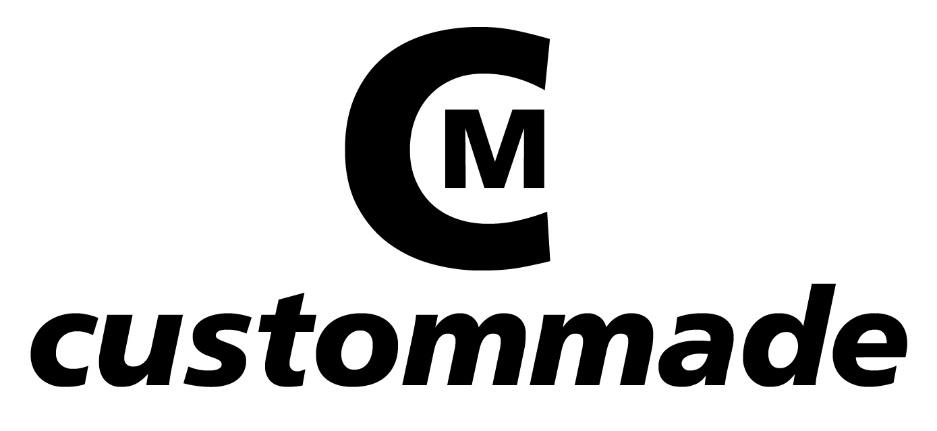 www.custommadedarts.comSupports the HDDL